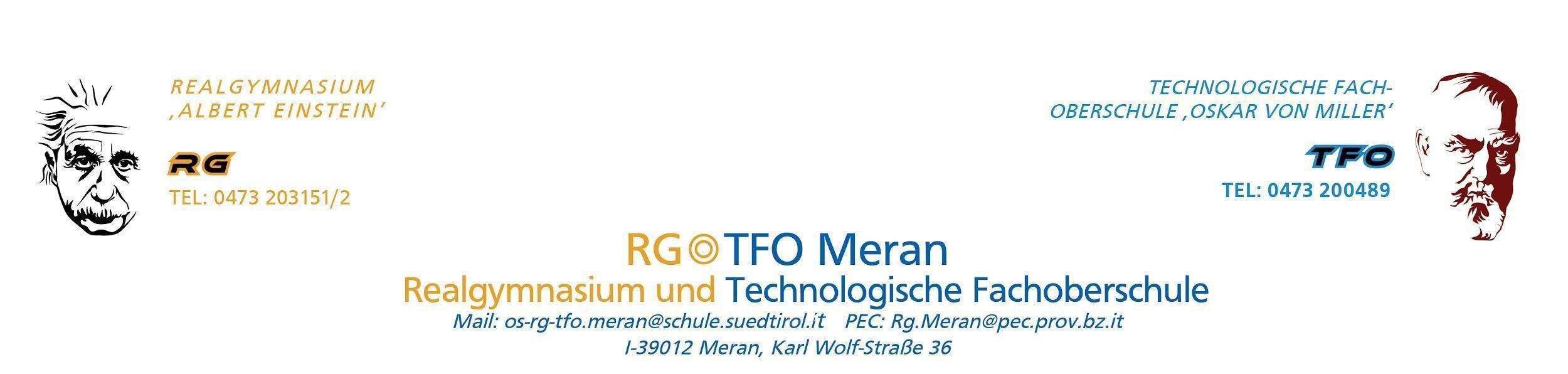  RG/TFO-TÄTIGKEITSKALENDER  Klassenübergreifende und unterrichtsbegleitende AngeboteSchuljahr 2023-2024 Vermerk: Im gesamtschulischen Tätigkeitskalender sind unterrichtsbegleitende Veranstaltungen und Angebote (Lehrausgänge und Lehrausflüge, Projekte, Expertenvorträge…), welche die einzelnen Klassen planen, nicht angeführt. Die hier angeführten Tätigkeiten werden zu Beginn des Schuljahres vom Kollegium beschlossen und sind dann in die Beschlüsse der Klassenräte einzubauen.TFO-Sich kennen lernen: Orientierungstage für die 1. Klassen - Einführung in das Lernen, Kennenlernen, gemeinsamer AusflugKlassen TFOMo, 11. September 2023Di, 12. September 2023FOS Ansbach: Besuch einer FahrradgruppeMo, 18. September 2023Herbstwandertag 1. und 2. Klassen RG 1Do, 21. September 2023Herbstwandertag 2. Klassen TFODo, 21. September 2023Futuruminteressierte Schüler/-innen Sa. 30. September 2023Landtagswahlen 2023   5. Klassen RGTFOMo, 09. Oktober 2023Angebote der BibliothekAlle KlassenTermine werden rechtzeitig mitgeteiltTFO-Theatertag 1. bis 5. Klassen 1.-5. KlassenTermine werden rechtzeitig mitgeteiltRG-Rendezvous mit dem Traumberuf 5. Klassen 23.-27. Oktober 2023Elternfortbildung Interessierte ElternFrühjahr 2024Pädagogische Tagung LehrpersonenDo, 07. Dezember 2023Weihnachtskonzert der SchulbandAlle KlassenIn Präsenz Fr, 22. Dezember 2023 Memorial Day Schüler/-innen des Trienniums RGTFOFr, 26. Jänner 2024Vortrag: Finanzielle Bildung - Pensplan Centrum AG5. Klassen RGTermin wird rechtzeitig mitgeteiltSchulen übergreifendes Turnier des SchulzentrumsRGTFOMärz 2024Begegnung mit Zeitzeugen der Geschichte Südtirols nach dem 2. Weltkrieg5. Klassen Di, 27. Februar 2024 (am Nachmittag)RG/TFO Winterausflug 1. bis 5. Klassen TFO; Biennium + 4. Klassen RGDi, 23. Jänner 2024Begegnung mit Experten der Finanzwache, Carabinieri und PostpolizeiTermine werden rechtzeitig mitgeteiltRG/TFO: Orientierung „Studium-Beruf“ für die 5. Klassen 5. Klassen   Gemeinsamer Besuch einer Universität, gemeinsame INFO- Veranstaltung mit der SH individuell: 1 UnibesuchTFO-Girls Day: „Mädchen und Technik“1.-5. KlassenDi, 30. Jänner 2024Gesellschaftliche Bildung: Wirtschaft und Finanzen4. Klassen RGTFOFebruar/MärzRG/TFO Science NightInteressierte Schüler/-innen   April 2024Nachhaltige Schule: Müllsammelaktion u. weitere AktionenInteressierte Klassen melden sich an.   das ganze SchuljahrRG/TFO Tagung mit dem Unternehmerverband 5. KlassenTermin wird rechtzeitig mitgeteiltAktionstag und Gästebesuch: Operation Daywork Interessierte Schüler/-innen und SchülerratGästebuch und Aktionstag – März und April“Programa Socioeducativo Paso a Paso in San Pedro Sula, Honduras” Europatag der Schulen im SchulzentrumSchülervertreter/- innen aller KlassenDo, 09. Mai 2024 (?)RGTFO-Nachtturnier Interessierte KlassenDonnerstag  11.01.2024 TrienniumMittwoch 07.02.2024 BienniumTFO-Leistungsschau der Abschlussklassen mit Betriebsmesse (gem. mit dem Unternehmerverband) in der TurnhalleMittwoch, 12. Juni 2024Partnerschaft FOS AnsbachProjekt auf Schülerebene – gem. Fortbildung LPSponsorenlauf Angemeldete Klassen   Juni 2024RG/TFO Tage der Klassen zu Schulende: Konzert, Bewerbungstraining, Sporttag, Spiele und Turniere, Vorbereitungen auf die AbschlussprüfungAlle KlassenMontag, 10. Juni: Spiele in der Bibliothek   (angemeldete Klassen des 1. Bienniums)     Bewerbungstraining für die 5. Klassen (Für ELE verpflichtend)Turniere für die 3. und 4. Klassen  Dienstag, 11. Juni 07.50 Uhr 8.40 Uhr: Feedback Praktikum 4. Ele- + 3. und 4.  BW- klassenDienstag, 11. Juni: Sporttag/Lido TFO bis 13 Uhr. RG: Tag der KlassenMittwoch, 12. Juni: Leistungsschau TFO & Betriebsmesse gem. mit UnternehmerverbandDonnerstag, 13. Juni: Schlusskonzert der SchulbandFreitag: 14. Juni: Zeugnisverteilung, Abschluss RG/TFO Aufholkurse SommerBeginn: Montag, 17.06.2024RG/TFO Beginn der AbschlussprüfungMi, 19. Juni 2024RG/TFO DiplomverleihungsfeierSa, 06. Juli 2024RG/TFO Aufholprüfungen  Schüler/-innen mit Lernrückständenab Mi, 28. August 2024TFOTFORGRGTFO-Vermessungspraktikum5B BW5A BW16.-20. Oktober 2023 23.-27. Oktober 2023----Kurs “Defibrillator” und Wiederbelebung mit dem Sanitätsbetrieb5. Klassen29.02 alle 5. Kl. TFO5. Klassen27.02. RG5ABCDFRG/TFO-2-tägige Lehrfahrt Technik-Naturwissenschaft (Technorama)1. KlassenDo, 30.05.2024 Fr, 31.05.2024 2. KlassenMaiTFO-Architektur-Lehrfahrt der 4. Klassen, zweitägig, Inland4A BW, 4B BW23.- f24.April 2024----TFO-Lehrfahrt „Piazze Italiane“ ein- oder zweitägig3. Klassen BW+ELEOktober/November 2023TFO-ELE-Lehrfahrt der 4. Klassen, ein- oder zweitägig, München4A EL, 4B EL15.+16. November 2023_--RG/TFO Tag der offenen TürFr, 26. Jänner (Nachmittag) und Sa, 27. Jänner 2024 (Vormittag)Fr, 19. Jänner 2024TFO-Tag der Technik: Begegnung mit ehemaligen Schülern3.-5. KlassenFr, 09.02.2024 (nach der Pause) TFO-Rhetorik-Projekt 3. KlassenWorkshop und Praxisalle 3. KlassenEnde November 2023 (Workshop)Mi, 7. Februar 2024(Praxisübung)RG-Betriebspraktikum 4. Klassen  4. KlassenMontag, 19.02. bis Freitag, 01.03.2024Tagung Nachhaltige SchuleInteressierte Schüler/-innenTermin wird mitgeteiltInteressierte Schüler/-innenTermin wird mitgeteiltIPA-Projekt: Rehkitz-Rettung mit Hilfe von Drohnen2 interessierte KlassenMitte Mai 2024RG/TFO Simulation der Abschlussprüfung5. KlassenMo, 13.05.    DeutschDi, 14. 05.    2. schrifl. P. Mi, 15.05.     Italienisch5. KlassenMo, 06.05.    2. schrifl. PMo, 13.05.    DeutschMi, 15.05.     ItalienischRG-Frühlingsausflug 1. BienniumUnd Do, 09. Mai RG/TFO-Lehrfahrt der Abschlussklassen 5. KlassenDi, 28. bis Fr, 31. Mai 5. KlassenDi, 07.  bis Fr, 10. Mai 2024RG-Lehrfahrt: Meeresbiologische Woche3. Klassen Sonntag,05. bis Freitag, 10. Mai 2024TFO-Lehrfahrt Technik:  Deutsches Museum  2. KlassenDi, 28. bis Mi, 29. Mai   Do, 30. bis Fr, 31. MaiWinterthur Technorama TFO 1. Klassen Do, 30. bis Fr, 31. MaiTFO- Betriebspraktikum 3. Klassen  3A BW, 3B BWMo, 27. Mai bis Fr, 07. Juni 2024; Feedback: Di, 11. Juni 2024 (1. Stunde)  TFO-Betriebspraktikum 4. Klassen 4A BW, 4BBW, 4A EL, 4B EL Mo, 27. Mai bis Fr, 07. Juni; Feedback: Di, 11. Juni (1. Stunde)